Об утверждении Перечня объектов капитального строительства общественной инфраструктуры Пермского муниципального округа Пермского края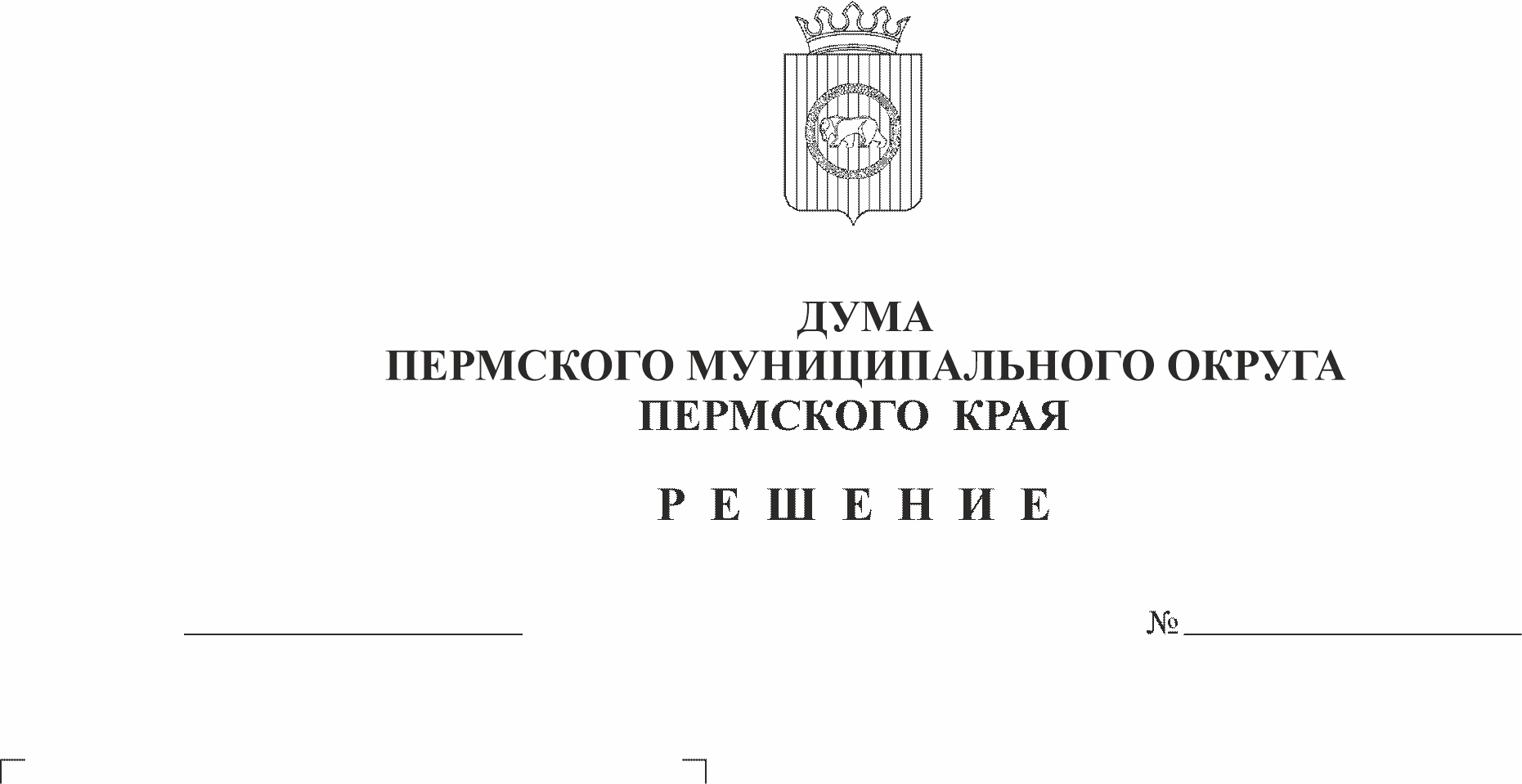 В соответствии с Законом Пермского края от 29 апреля 2022 г. № 75-ПК «Об образовании нового муниципального образования Пермский муниципальный округ Пермского края», пунктом 3 части 12 раздела III Положения о бюджетном процессе в Пермском муниципальном округе Пермского края, утвержденного решением Думы Пермского муниципального округа Пермского края от 22 сентября 2022 г. № 14,Дума Пермского муниципального округа Пермского края РЕШАЕТ:1. Утвердить прилагаемый Перечень объектов капитального строительства общественной инфраструктуры Пермского муниципального округа Пермского края Пермского края на 2023 год и плановый период 2024 и 2025 годы.2. Настоящее решение вступает в силу со дня его официального опубликования в бюллетене муниципального образования «Пермский муниципальный округ» и применяется, начиная с формирования бюджета Пермского муниципального округа Пермского края на 2023 год и плановый период 2024 и 2025 годы.3. Контроль за исполнением настоящего решения возложить на председателя Думы Пермского муниципального округа Пермского края.Председатель ДумыПермского муниципального округа	Д.В. ГордиенкоГлава муниципального округа -глава администрации Пермскогомуниципального округа	В.Ю. ЦветовУТВЕРЖДЕНрешением Думы Пермского муниципального округаот 15.12.2022 № 65ПЕРЕЧЕНЬ объектов капитального строительства общественной инфраструктуры Пермского муниципальногоокруга Пермского края на 2023 год и плановый период 2024 и 2025 годы*ФОК в тексте настоящего Перечня – физкультурно-оздоровительный комплекс.№ п/пНаименования объектов в разрезе муниципальных программМестоположение объектов (населенный пункт, при наличии-адрес)Период реализации инвестиционного проектаМощность (технические характеристики)Способ реализации инвестиционного проектаСтоимость объекта (указываются прогнозные значения), тыс. руб. 1Муниципальная программа «Развитие системы образования Пермского муниципального округа»Муниципальная программа «Развитие системы образования Пермского муниципального округа»Муниципальная программа «Развитие системы образования Пермского муниципального округа»Муниципальная программа «Развитие системы образования Пермского муниципального округа»Муниципальная программа «Развитие системы образования Пермского муниципального округа»1 827 664,901.1Строительство здания детского сада на 350 мест в д. Ясыри Пермского районад. Ясыри, ул. Казанский тракт, 21-Г2021-2023350 местПроектно-изыскательские работы-1.1Строительство здания детского сада на 350 мест в д. Ясыри Пермского районад. Ясыри, ул. Казанский тракт, 21-Г2021-2023350 местСтроительно-монтажные работы385 611,741.1Строительство здания детского сада на 350 мест в д. Ясыри Пермского районад. Ясыри, ул. Казанский тракт, 21-Г2021-2023350 местИтого385 611,741.2Строительство здания детского сада на 240 мест в д. Петровка Пермского районад. Петровка2022-2025240 местПроектно-изыскательские работы-1.2Строительство здания детского сада на 240 мест в д. Петровка Пермского районад. Петровка2022-2025240 местСтроительно-монтажные работы319 099,871.2Строительство здания детского сада на 240 мест в д. Петровка Пермского районад. Петровка2022-2025240 местИтого319 099,871.3Строительство здания детского сада на 160 мест в                       с. Башкултаево Пермского районас. Башкултаево2021-2024160 местПроектно-изыскательские работы-1.3Строительство здания детского сада на 160 мест в                       с. Башкултаево Пермского районас. Башкултаево2021-2024160 местСтроительно-монтажные работы275 050,371.3Строительство здания детского сада на 160 мест в                       с. Башкултаево Пермского районас. Башкултаево2021-2024160 местИтого275 050,371.4Строительство здания детского сада на 350 мест в д. Большая Мось Пермского районад. Большая Мось2022-2025350 местПроектно-изыскательские работы 14 696,711.4Строительство здания детского сада на 350 мест в д. Большая Мось Пермского районад. Большая Мось2022-2025350 местСтроительно-монтажные работы409 254,75 1.4Строительство здания детского сада на 350 мест в д. Большая Мось Пермского районад. Большая Мось2022-2025350 местИтого423 951,461.5Строительство здания детского сада на 350 мест в д. Кондратовод. Кондратово2023-2025350 местПроектно-изыскательские работы 14 696,711.5Строительство здания детского сада на 350 мест в д. Кондратовод. Кондратово2023-2025350 местСтроительно-монтажные работы409 254,75 1.5Строительство здания детского сада на 350 мест в д. Кондратовод. Кондратово2023-2025350 местИтого423 951,462Муниципальная программа «Развитие сферы культуры Пермского муниципального округа»Муниципальная программа «Развитие сферы культуры Пермского муниципального округа»Муниципальная программа «Развитие сферы культуры Пермского муниципального округа»Муниципальная программа «Развитие сферы культуры Пермского муниципального округа»Муниципальная программа «Развитие сферы культуры Пермского муниципального округа»501 067,932.1Строительство детской школы искусств в с. Лобановос. Лобаново2024-2025150 местПроектно-изыскательские работы-2.1Строительство детской школы искусств в с. Лобановос. Лобаново2024-2025150 местСтроительно-монтажные работы145 479,772.1Строительство детской школы искусств в с. Лобановос. Лобаново2024-2025150 местИтого145 479,772.2Строительство дома культуры в с. Усть-Качкас. Усть-Качка2023-2025200 местПроектно-изыскательские работы4 891,88  2.2Строительство дома культуры в с. Усть-Качкас. Усть-Качка2023-2025200 местСтроительно-монтажные работы99 796,25 2.2Строительство дома культуры в с. Усть-Качкас. Усть-Качка2023-2025200 местИтого104 688,132.3Строительство дома культуры в д. Кондратовод. Кондратово2024-2025400 местПроектно-изыскательские работы7 827,28 2.3Строительство дома культуры в д. Кондратовод. Кондратово2024-2025400 местСтроительно-монтажные работы243 072,75 2.3Строительство дома культуры в д. Кондратовод. Кондратово2024-2025400 местИтого250 900,03 3Муниципальная программа «Развитие коммунального хозяйства Пермского муниципального округа»Муниципальная программа «Развитие коммунального хозяйства Пермского муниципального округа»Муниципальная программа «Развитие коммунального хозяйства Пермского муниципального округа»Муниципальная программа «Развитие коммунального хозяйства Пермского муниципального округа»Муниципальная программа «Развитие коммунального хозяйства Пермского муниципального округа»841 720,443.1Реконструкция водопровода и скважины, расположенных в Хохловском сельском поселении (ур.Палкино)ур. Палкино2021-2025-Проектно-изыскательские работы2 528,933.1Реконструкция водопровода и скважины, расположенных в Хохловском сельском поселении (ур.Палкино)ур. Палкино2021-2025-Строительно-монтажные работы21 471,073.1Реконструкция водопровода и скважины, расположенных в Хохловском сельском поселении (ур.Палкино)ур. Палкино2021-2025-Итого24 000,003.2Строительство водопровода от кольца ВК № ЗЗ по ул. Космонавтов между домами № 6 и № 8 до ВНС на ул. Мира в с. Култаевос. Култаево20231920 п.м.Проектно-изыскательские работы3 934,573.2Строительство водопровода от кольца ВК № ЗЗ по ул. Космонавтов между домами № 6 и № 8 до ВНС на ул. Мира в с. Култаевос. Култаево20231920 п.м.Строительно-монтажные работы15 282,953.2Строительство водопровода от кольца ВК № ЗЗ по ул. Космонавтов между домами № 6 и № 8 до ВНС на ул. Мира в с. Култаевос. Култаево20231920 п.м.Итого19 217,523.3Сеть наружного противопожарного водоснабжения (Сеть водоснабжения, предназначенная для присоединения двух и более объектов, для размещения которых не требуется разрешение на строительство, включающей ул. Народная, ул. Сиреневая, ул. Изумрудная, ул. Земляничная, ул. Дружная, ул. Зелёная, ул. Полевая, ул. Берёзовая, ул. Детства, пер. Весенний)д. Кондратово2022-20231,87 км.Проектно-изыскательские работы-3.3Сеть наружного противопожарного водоснабжения (Сеть водоснабжения, предназначенная для присоединения двух и более объектов, для размещения которых не требуется разрешение на строительство, включающей ул. Народная, ул. Сиреневая, ул. Изумрудная, ул. Земляничная, ул. Дружная, ул. Зелёная, ул. Полевая, ул. Берёзовая, ул. Детства, пер. Весенний)д. Кондратово2022-20231,87 км.Строительно-монтажные работы14 840,603.3Сеть наружного противопожарного водоснабжения (Сеть водоснабжения, предназначенная для присоединения двух и более объектов, для размещения которых не требуется разрешение на строительство, включающей ул. Народная, ул. Сиреневая, ул. Изумрудная, ул. Земляничная, ул. Дружная, ул. Зелёная, ул. Полевая, ул. Берёзовая, ул. Детства, пер. Весенний)д. Кондратово2022-20231,87 км.Итого14 840,63.3Сеть наружного противопожарного водоснабжения (Сеть водоснабжения, предназначенная для присоединения двух и более объектов, для размещения которых не требуется разрешение на строительство, включающей ул. Народная, ул. Сиреневая, ул. Изумрудная, ул. Земляничная, ул. Дружная, ул. Зелёная, ул. Полевая, ул. Берёзовая, ул. Детства, пер. Весенний)д. Кондратово2022-20231,87 км.3.4Реконструкция системы водоснабжения поселка Юго-Камский Юго-Камского сельского поселенияп. Юго-Камский2023-2024400 м3/суткиПроектно-изыскательские работы13 383,613.4Реконструкция системы водоснабжения поселка Юго-Камский Юго-Камского сельского поселенияп. Юго-Камский2023-2024400 м3/суткиСтроительно-монтажные работы106 500,32 3.4Реконструкция системы водоснабжения поселка Юго-Камский Юго-Камского сельского поселенияп. Юго-Камский2023-2024400 м3/суткиИтого119 883,933.5Обустройство водозабора и реконструкция системы водоочистки п. Сылва Пермского муниципального района Пермского краяп. Сылва2023-2024350 м3/суткиПроектно-изыскательские работы5 792,153.5Обустройство водозабора и реконструкция системы водоочистки п. Сылва Пермского муниципального района Пермского краяп. Сылва2023-2024350 м3/суткиСтроительно-монтажные работы80 000,003.5Обустройство водозабора и реконструкция системы водоочистки п. Сылва Пермского муниципального района Пермского краяп. Сылва2023-2024350 м3/суткиИтого85 792,153.6Строительство очистных сооружений в п. Юго-Камскийп. Юго-Камский2024-2025400 м3/суткиПроектно-изыскательские работы4 678,963.6Строительство очистных сооружений в п. Юго-Камскийп. Юго-Камский2024-2025400 м3/суткиСтроительно-монтажные работы195 321,04 3.6Строительство очистных сооружений в п. Юго-Камскийп. Юго-Камский2024-2025400 м3/суткиИтого200 000,003.7Строительство очистных сооружений в п. Югп. Юг2024-2025100 м3/суткиПроектно-изыскательские работы4 678,963.7Строительство очистных сооружений в п. Югп. Юг2024-2025100 м3/суткиСтроительно-монтажные работы48 421,04 3.7Строительство очистных сооружений в п. Югп. Юг2024-2025100 м3/суткиИтого53 100,003.8Строительство очистных сооружений в д. Петровкад. Петровка2024-2025150 м3/суткиПроектно-изыскательские работы3 380,003.8Строительство очистных сооружений в д. Петровкад. Петровка2024-2025150 м3/суткиСтроительно-монтажные работы75 000,00 3.8Строительство очистных сооружений в д. Петровкад. Петровка2024-2025150 м3/суткиИтого78 380,003.9Строительство очистных сооружений в с. Лобановос. Лобаново2024-20253000 м3/суткиПроектно-изыскательские работы3 380,00 3.9Строительство очистных сооружений в с. Лобановос. Лобаново2024-20253000 м3/суткиСтроительно-монтажные работы120 000,00 3.9Строительство очистных сооружений в с. Лобановос. Лобаново2024-20253000 м3/суткиИтого123 380,003.10Реконструкция котельной в п. Юго-Камскийп. Юго-Камский20230,85 МВтПроектно-изыскательские работы600,003.10Реконструкция котельной в п. Юго-Камскийп. Юго-Камский20230,85 МВтСтроительно-монтажные работы 14 200,003.10Реконструкция котельной в п. Юго-Камскийп. Юго-Камский20230,85 МВтИтого14 800,173.11Строительство блочной котельной в д. Песьянка, ул. Мелиораторов, 1Б д. Песьянка, ул. Мелиораторов, 1Б202314,79 МВтПроектно-изыскательские работы3 065,833.11Строительство блочной котельной в д. Песьянка, ул. Мелиораторов, 1Б д. Песьянка, ул. Мелиораторов, 1Б202314,79 МВтСтроительно-монтажные работы97 260,243.11Строительство блочной котельной в д. Песьянка, ул. Мелиораторов, 1Б д. Песьянка, ул. Мелиораторов, 1Б202314,79 МВтИтого100 326,073.12Сеть наружного водоснабжения, предназначенная для присоединения двух и более объектов, для размещения которых не требуется разрешение на строительство с. Платошинос. Платошино2023-2025550 мКонцессионное соглашение8 000,004Муниципальная программа «Развитие молодежной политики, физической культуры и спорта Пермского муниципального округа»Муниципальная программа «Развитие молодежной политики, физической культуры и спорта Пермского муниципального округа»Муниципальная программа «Развитие молодежной политики, физической культуры и спорта Пермского муниципального округа»Муниципальная программа «Развитие молодежной политики, физической культуры и спорта Пермского муниципального округа»Муниципальная программа «Развитие молодежной политики, физической культуры и спорта Пермского муниципального округа»749 494,064.1Реконструкция здания школы в п. Ферма Пермского района для размещения межпоселенческого ФОКп. Ферма, ул. Строителей, 2а2023-2025150 чел.Проектно-изыскательские работы4 723,224.1Реконструкция здания школы в п. Ферма Пермского района для размещения межпоселенческого ФОКп. Ферма, ул. Строителей, 2а2023-2025150 чел.Строительно-монтажные работы191 242,90 4.1Реконструкция здания школы в п. Ферма Пермского района для размещения межпоселенческого ФОКп. Ферма, ул. Строителей, 2а2023-2025150 чел.Итого195 966,124.2Строительство ФОК в с. Усть-Качка с. Усть-Качка2023-2024150 чел.Проектно-изыскательские работы2 828,274.2Строительство ФОК в с. Усть-Качка с. Усть-Качка2023-2024150 чел.Строительно-монтажные работы138 622,884.2Строительство ФОК в с. Усть-Качка с. Усть-Качка2023-2024150 чел.Итого141 451,154.3Строительство спортивного зала Бабкинской средней школы в п. Кукуштан п. Кукуштан, ул. Мира,92023-2024150 чел.Проектно-изыскательские работы2 828,274.3Строительство спортивного зала Бабкинской средней школы в п. Кукуштан п. Кукуштан, ул. Мира,92023-2024150 чел.Строительно-монтажные работы148 831,214.3Строительство спортивного зала Бабкинской средней школы в п. Кукуштан п. Кукуштан, ул. Мира,92023-2024150 чел.Итого151 659,484.4Строительство ФОК в с. Фролыс. Фролы2023-2025100 чел.Концессионное соглашение/муниципальное частное партнерство191 600,004.5Устройство лыжероллерной трассы по адресу: Култаевское сельское поселение, 1,08 км юго-восточнее д. Шилово1,08 км юго-восточнее д. Шилово20233 кмКонцессионное соглашение68 817,31 5Муниципальная программа «Развитие дорожного хозяйства и благоустройство Пермского муниципального округа»Муниципальная программа «Развитие дорожного хозяйства и благоустройство Пермского муниципального округа»Муниципальная программа «Развитие дорожного хозяйства и благоустройство Пермского муниципального округа»Муниципальная программа «Развитие дорожного хозяйства и благоустройство Пермского муниципального округа»Муниципальная программа «Развитие дорожного хозяйства и благоустройство Пермского муниципального округа»50 425,775.1Строительство автомобильной дороги «Пермь-Екатеринбург»-Фролыс. Фролы2023-20240,389Проектно-изыскательские работы2 552,355.1Строительство автомобильной дороги «Пермь-Екатеринбург»-Фролыс. Фролы2023-20240,389Строительно-монтажные работы47 873,425.1Строительство автомобильной дороги «Пермь-Екатеринбург»-Фролыс. Фролы2023-20240,389Итого50 425,77ИТОГОИТОГОИТОГОИТОГОИТОГО3 970 373,10